FORMULÁRIO I - DECLARAÇÃO COTISTA(Escola Pública, Cor/Etnia, Deficiência e Renda)Eu, ___________________________________________________________________________________, portador(a) do RG nº _______________, órgão expedidor ___________ e CPF nº. _____________________, pleiteante a uma vaga no PROCESSO SELETIVO UNIFICADO na UNIVERSIDADE FEDERAL RURAL DE PERNAMBUCO no ano letivo de 20_____ tendo cursado INTEGRALMENTE o Ensino Médio em Escola Pública, ciente de que as informações prestadas são de minha inteira responsabilidade e que, no caso de declaração falsa, estarei sujeito às sanções previstas em lei, aplicando-se, ainda, o disposto no parágrafo único do art. 10 do Decreto nº 83.936, de 6/09/1979.1. COR/ETNIADECLARO em conformidade com a classificação do IBGE, que sou Preto(a)(    ), Pardo(a)(    ) ou Indígena(    ).2. DEFICIÊNCIAsim(    ) não (    ) DECLARO nos termos do art. 4° do Decreto n° 3.298, de 20 de dezembro de 1999, atender ao que dispõe a Lei nº 12.711, de 29 de agosto de 2012, com as alterações introduzidas pela Lei nº 13.409, de 28 de dezembro de 2016.3. RENDA PER CAPITA FAMILIARsim(    ) não(    )DECLARO que sou pertencente a um núcleo familiar de _______ ( ____________ ) pessoas e que a renda familiar bruta mensal, conforme discriminada abaixo, não ultrapassa a 1,5 salário-mínimo (salário-mínimo e meio) per capta.Obs.: A renda bruta de cada um dos membros, mesmo que seja nula, deverá ser informada abaixo e comprovada por documentação (cópia e original) a ser apresentada no momento da entrega deste formulário. Para membros com idade inferior a 18 anos, deverá ser apresentada CERTIDÃO DE NASCIMENTO ou RG (cópia e original).Para os casos em que todos os membros da família não possuem renda, especificar neste campo a forma de sustento da família e preencher declaração correspondente à situação.__________________________________________________________________________________________________________________________________________________________________________DECLARO concordar com a divulgação de minha condição de optante por COTA, conforme Lei nº 12.711, de 29 de agosto de 2012, com as alterações introduzidas pela Lei nº 13.409, de 28 de dezembro de 2016, nos relatórios resultantes do Processo Seletivo Unificado._______________________, ______ de _______________________ de 20 ______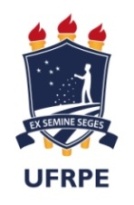 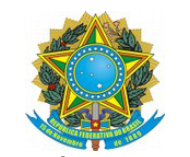 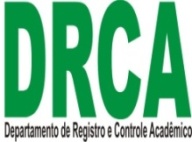 MINISTÉRIO DA EDUCAÇÃOUNIVERSIDADE FEDERAL RURAL DE PERNAMBUCODEPARTAMENTO DE REGISTRO E CONTROLE ACADÊMICOMINISTÉRIO DA EDUCAÇÃOUNIVERSIDADE FEDERAL RURAL DE PERNAMBUCODEPARTAMENTO DE REGISTRO E CONTROLE ACADÊMICOMINISTÉRIO DA EDUCAÇÃOUNIVERSIDADE FEDERAL RURAL DE PERNAMBUCODEPARTAMENTO DE REGISTRO E CONTROLE ACADÊMICONºNome dos Membrosda FamíliaIdadeGrau de ParentescoAtividadeLaboralRenda Bruta Mensal (R$)01candidato(a)0203040506TOTAL DA RENDA BRUTA MENSAL FAMILIAR (R$)TOTAL DA RENDA BRUTA MENSAL FAMILIAR (R$)TOTAL DA RENDA BRUTA MENSAL FAMILIAR (R$)TOTAL DA RENDA BRUTA MENSAL FAMILIAR (R$)TOTAL DA RENDA BRUTA MENSAL FAMILIAR (R$)___________________________________________________Assinatura do(a) Candidato(a) ou Representante Legal